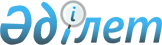 О внесении изменений в решение ІX сессии Шетского районного маслихата от 22 декабря 2016 года № 9/66 "О районном бюджете на 2017-2019 годы"Решение Шетского районного маслихата Карагандинской области от 16 марта 2017 года № 10/81. Зарегистрировано Департаментом юстиции Карагандинской области 10 апреля 2017 года № 4213      В соответствии с Бюджетным кодексом Республики Казахстан от 4 декабря 2008 года, Законом Республики Казахстан "О местном государственном управлении и самоуправлении в Республике Казахстан" от 23 января 2001 года районный маслихат РЕШИЛ: 

      1. Внести в решение ІX сессии Шетского районного маслихата от 22 декабря 2016 года № 9/66 "О районном бюджете на 2017-2019 годы" (зарегистрировано в Реестре государственной регистрации нормативных правовых актов за № 4092, опубликовано в газете "Шет Шұғыласы" от 09 января 2017 года № 03(10. 624), в Эталонном контрольном банке нормативных правовых актов Республики Казахстан в электронном виде 31 января 2017 года), следующие изменения:

      пункт 1 изложить в следующей редакции:

      "1. Утвердить районный бюджет на 2017 – 2019 годы согласно приложениям № 1, 2, 3, 4, 5, 6, 7 соответственно, в том числе на 2017 год в следующих объемах:

      1) доходы - 6679694 тысяч тенге, в том числе по:

      налоговым поступлениям – 2373283 тысяч тенге;

      неналоговым поступлениям – 9077 тысяч тенге;

      поступлениям от продажи основного капитала – 5391 тысяч тенге;

      поступлениям трансфертов - 4291943 тысяч тенге;

      2) затраты - 6780761 тысяч тенге;

      3) чистое бюджетное кредитование - 63466 тысяч тенге;

      бюджетные кредиты – 91895 тысяч тенге;

      погашение бюджетных кредитов – 28429 тысяч тенге;

      4) сальдо по операциям с финансовыми активами – 0 тысяч тенге; приобретение финансовых активов – 0 тысяч тенге;

      поступления от продажи финансовых активов государства– 0 тысяч тенге;

      5) дефицит (профицит) бюджета – минус 63466 тысяч тенге;

      6) финансирование дефицита (использование профицита) бюджета – 63466 тысяч тенге;

      поступление займов – 91895 тысяч теңге;

      погашение займов – 28429 тысяч тенге;

      используемые остатки бюджетных средств – 40725 тысяч тенге.";

      приложение 1 к указанному решению изложить в новой редакции согласно приложению к настоящему решению.

      2. Настоящее решение вводится в действие с 1 января 2017 года.

 Районный бюджет на 2017 год
					© 2012. РГП на ПХВ «Институт законодательства и правовой информации Республики Казахстан» Министерства юстиции Республики Казахстан
				
      Председатель сессии

Н. Батталов

      Секретарь районного
маслихата 

Б. Тулеукулов
Приложение
к решению Х сессии
 районного маслихата
от 16 марта 2017 года № 10/81Приложение 1
к решению ІХ сессии
 районного маслихата
от 22 декабря 2016 года № 9/66Категория

Категория

Категория

Сумма 

 (тысяч тенге)

 Класс

 Класс

Наименование 

Сумма 

 (тысяч тенге)

Подкласс

Подкласс

Сумма 

 (тысяч тенге)

1

2

3

4

5

І. Доходы

6679694

1

Налоговые поступления

2373283

01

Подоходный налог

424574

2

Индивидуальный подоходный налог

424574

03

Социальный налог

441115

1

Социальный налог

441115

04

Налоги на собственность

1420241

1

Налоги на имущество

1367956

3

Земельный налог

3766

4

Налог на транспортные средства

44019

5

Единый земельный налог

4500

05

Внутренние налоги на товары, работы и услуги

81802

2

Акцизы

3456

3

Поступления за использование природных и других ресурсов

65377

4

Сборы за ведение предпринимательской и профессиональной деятельности

12969

1

07

Прочие налоги

119

08

Обязательные платежи, взимаемые за совершение юридически значимых действий и (или) выдачу документов уполномоченными на то государственными органами или должностными лицами

5432

1

Государственная пошлина

5432

2

Неналоговые поступления

9077

01

Доходы от государственной собственности

4185

1

Поступления части чистого дохода государственных предприятий

315

5

Доходы от аренды имущества, находящегося в государственной собственности

3870

06

Прочие неналоговые поступления

4892

1

Прочие неналоговые поступления

4892

3

Поступления от продажи основного капитала

5391

03

Продажа земли и нематериальных активов

5391

1

Продажа земли

5391

4

Поступления трансфертов 

4291943

02

Трансферты из вышестоящих органов государственного управления

4291943

 

 2

Трансферты из областного бюджета

4291943

 

Функциональная группа

Функциональная группа

Функциональная группа

Функциональная группа

Функциональная группа

Функциональная группа

Сумма (тысяч тенге)

Функциональная подгруппа Наименование

Функциональная подгруппа Наименование

Функциональная подгруппа Наименование

Функциональная подгруппа Наименование

Функциональная подгруппа Наименование

Сумма (тысяч тенге)

Администратор бюджетных программ

Администратор бюджетных программ

Администратор бюджетных программ

Администратор бюджетных программ

Сумма (тысяч тенге)

Программа

Программа

Программа

Сумма (тысяч тенге)

II. Затраты

6 780 761

01

Государственные услуги общего характера

699700

1

Представительные, исполнительные и другие органы, выполняющие общие функции государственного управления

596329

112

Аппарат маслихата района (города областного значения)

25419

001

001

Услуги по обеспечению деятельности маслихата района (города областного значения)

24819

003

003

Капитальные расходы государственного органа 

600

122

Аппарат акима района (города областного значения)

111812

001

001

Услуги по обеспечению деятельности акима района (города областного значения)

100797

003

003

Капитальные расходы государственного органа 

11015

123

Аппарат акима района в городе, города районного значения, поселка, села, сельского округа

459098

001

001

Услуги по обеспечению деятельности акима района в городе, города районного значения, поселка, села, сельского округа

417229

022

022

Капитальные расходы государственного органа

41869

2

Финансовая деятельность

32503

489

Отдел государственных активов и закупок района (города областного значения)

32503

001

001

Услуги по реализации государственной политики в области управления государственных активов и закупок на местном уровне

11223

003

003

Капитальные расходы государственного органа 

1380

004

004

Проведение оценки имущества в целях налогообложения

1500

005

005

Приватизация, управление коммунальным имуществом, постприватизационная деятельность и регулирование споров, связанных с этим 

12000

007

007

Приобретение имущества в коммунальную собственность

6400

9

Прочие государственные услуги общего характера

70868

459

Отдел экономики и финансов района (города областного значения)

32637

001

001

Услуги по реализации государственной политики в области формирования и развития экономической политики, государственного планирования, исполнения бюджета и управления коммунальной собственностью района (города областного значения)

32157

015

015

Капитальные расходы государственного органа 

480

492

Отдел жилищно-коммунального хозяйства, пассажирского транспорта, автомобильных дорог и жилищной инспекции района (города областного значения)

22464

001

001

Услуги по реализации государственной политики на местном уровне в области жилищно-коммунального хозяйства, пассажирского транспорта, автомобильных дорог и жилищной инспекции 

22264

013

013

Капитальные расходы государственного органа 

200

494

Отдел предпринимательства и промышленности района (города областного значения)

15767

001

001

Услуги по реализации государственной политики на местном уровне в области развития предпринимательства и промышленности

15517

003

003

Капитальные расходы государственного органа 

250

02

Оборона

17752

1

Военные нужды

9942

122

Аппарат акима района (города областного значения)

9942

005

005

Мероприятия в рамках исполнения всеобщей воинской обязанности

9942

2

Организация работы по чрезвычайным ситуациям

7810

122

Аппарат акима района (города областного значения)

7810

007

007

Мероприятия по профилактике и тушению степных пожаров районного (городского) масштаба, а также пожаров в населенных пунктах, в которых не созданы органы государственной противопожарной службы

7810

03

Общественный порядок, безопасность, правовая, судебная, уголовно-исполнительная деятельность

3402

9

Прочие услуги в области общественного порядка и безопасности

3402

492

Отдел жилищно-коммунального хозяйства, пассажирского транспорта, автомобильных дорог и жилищной инспекции района (города областного значения)

3402

021

021

Обеспечение безопасности дорожного движения в населенных пунктах

3402

04

Образование

4 512 053

1

Дошкольное воспитание и обучение

259244

464

Отдел образования района (города областного значения)

259244

009

009

Обеспечение деятельности организаций дошкольного воспитания и обучения

176439

040

040

Реализация государственного образовательного заказа в дошкольных организациях образования

82805

2

Начальное, основное среднее и общее среднее образование

3988395

123

Аппарат акима района в городе, города районного значения, поселка, села, сельского округа

11725

005

005

Организация бесплатного подвоза учащихся до школы и обратно в сельской местности

11725

464

Отдел образования района (города областного значения)

3790124

003

003

Общеобразовательное обучение

3736688

006

006

Дополнительное образование для детей

53436

465

Отдел физической культуры и спорта района (города областного значения)

98130

017

017

Дополнительное образование для детей и юношества по спорту

98130

467

Отдел строительства района (города областного значения)

88416

024

024

Строительство и реконструкция объектов начального, основного среднего и общего среднего образования

88416

4

Техническое и профессиональное, послесреднее образование

33298

464

Отдел образования района (города областного значения)

33298

018

018

Организация профессионального обучения

33298

9

Прочие услуги в области образования

231116

464

Отдел образования района (города областного значения)

231116

001

Услуги по реализации государственной политики на местном уровне в области образования

Услуги по реализации государственной политики на местном уровне в области образования

16593

005

Приобретение и доставка учебников, учебно-методических комплексов для государственных учреждений образования района (города областного значения)

Приобретение и доставка учебников, учебно-методических комплексов для государственных учреждений образования района (города областного значения)

80000

015

Ежемесячные выплаты денежных средств опекунам (попечителям) на содержание ребенка-сироты (детей-сирот), и ребенка (детей), оставшегося без попечения родителей

Ежемесячные выплаты денежных средств опекунам (попечителям) на содержание ребенка-сироты (детей-сирот), и ребенка (детей), оставшегося без попечения родителей

17339

067

Капитальные расходы подведомственных государственных учреждений и организаций

Капитальные расходы подведомственных государственных учреждений и организаций

117184

06

Социальная помощь и социальное обеспечение

Социальная помощь и социальное обеспечение

190047

1

Социальное обеспечение

Социальное обеспечение

46000

451

Отдел занятости и социальных программ района (города областного значения)

Отдел занятости и социальных программ района (города областного значения)

46000

005

Государственная адресная социальная помощь

Государственная адресная социальная помощь

18000

016

Государственные пособия на детей до 18 лет

Государственные пособия на детей до 18 лет

26000

025

Внедрение обусловленной денежной помощи по проекту "Өрлеу"

Внедрение обусловленной денежной помощи по проекту "Өрлеу"

2000

2

Социальная помощь

Социальная помощь

113269

123

Аппарат акима района в городе, города районного значения, поселка, села, сельского округа

Аппарат акима района в городе, города районного значения, поселка, села, сельского округа

19465

003

Оказание социальной помощи нуждающимся гражданам на дому

Оказание социальной помощи нуждающимся гражданам на дому

19465

451

Отдел занятости и социальных программ района (города областного значения)

Отдел занятости и социальных программ района (города областного значения)

93804

002

Программа занятости

Программа занятости

47930

006

Оказание жилищной помощи 

Оказание жилищной помощи 

1571

007

Социальная помощь отдельным категориям нуждающихся граждан по решениям местных представительных органов

Социальная помощь отдельным категориям нуждающихся граждан по решениям местных представительных органов

9500

010

Материальное обеспечение детей-инвалидов, воспитывающихся и обучающихся на дому

Материальное обеспечение детей-инвалидов, воспитывающихся и обучающихся на дому

350

017

Обеспечение нуждающихся инвалидов обязательными гигиеническими средствами и предоставление услуг специалистами жестового языка, индивидуальными помощниками в соответствии с индивидуальной программой реабилитации инвалида

Обеспечение нуждающихся инвалидов обязательными гигиеническими средствами и предоставление услуг специалистами жестового языка, индивидуальными помощниками в соответствии с индивидуальной программой реабилитации инвалида

19500

023

Обеспечение деятельности центров занятости населения

Обеспечение деятельности центров занятости населения

14953

9

Прочие услуги в области социальной помощи и социального обеспечения

Прочие услуги в области социальной помощи и социального обеспечения

30778

451

Отдел занятости и социальных программ района (города областного значения)

Отдел занятости и социальных программ района (города областного значения)

30778

001

Услуги по реализации государственной политики на местном уровне в области обеспечения занятости и реализации социальных программ для населения

Услуги по реализации государственной политики на местном уровне в области обеспечения занятости и реализации социальных программ для населения

25224

011

Оплата услуг по зачислению, выплате и доставке пособий и других социальных выплат

Оплата услуг по зачислению, выплате и доставке пособий и других социальных выплат

2417

050

Реализация Плана мероприятий по обеспечению прав и улучшению качества жизни инвалидов в Республике Казахстан на 2012 – 2018 годы

Реализация Плана мероприятий по обеспечению прав и улучшению качества жизни инвалидов в Республике Казахстан на 2012 – 2018 годы

3137

07

Жилищно-коммунальное хозяйство

Жилищно-коммунальное хозяйство

436760

1

Жилищное хозяйство

Жилищное хозяйство

167359

467

Отдел строительства района (города областного значения)

Отдел строительства района (города областного значения)

157359

003

Проектирование и (или) строительство, реконструкция жилья коммунального жилищного фонда

Проектирование и (или) строительство, реконструкция жилья коммунального жилищного фонда

109534

004

Проектирование, развитие и (или) обустройство инженерно-коммуникационной инфраструктуры 

Проектирование, развитие и (или) обустройство инженерно-коммуникационной инфраструктуры 

47825

492

Отдел жилищно-коммунального хозяйства, пассажирского транспорта, автомобильных дорог и жилищной инспекции района (города областного значения)

Отдел жилищно-коммунального хозяйства, пассажирского транспорта, автомобильных дорог и жилищной инспекции района (города областного значения)

10000

004

Обеспечение жильем отдельных категорий граждан

Обеспечение жильем отдельных категорий граждан

8000

033

Проектирование, развитие и (или) обустройство инженерно-коммуникационной инфраструктуры 

Проектирование, развитие и (или) обустройство инженерно-коммуникационной инфраструктуры 

2000

2

Коммунальное хозяйство

Коммунальное хозяйство

236607

467

Отдел строительства района (города областного значения)

Отдел строительства района (города областного значения)

209107

006

Развитие системы водоснабжения и водоотведения 

Развитие системы водоснабжения и водоотведения 

209107

492

Отдел жилищно-коммунального хозяйства, пассажирского транспорта, автомобильных дорог и жилищной инспекции района (города областного значения)

Отдел жилищно-коммунального хозяйства, пассажирского транспорта, автомобильных дорог и жилищной инспекции района (города областного значения)

27500

012

Функционирование системы водоснабжения и водоотведения

Функционирование системы водоснабжения и водоотведения

17500

026

Организация эксплуатации тепловых сетей, находящихся в коммунальной собственности районов (городов областного значения)

Организация эксплуатации тепловых сетей, находящихся в коммунальной собственности районов (городов областного значения)

10000

3

Благоустройство населенных пунктов

Благоустройство населенных пунктов

32794

123

Аппарат акима района в городе, города районного значения, поселка, села, сельского округа

Аппарат акима района в городе, города районного значения, поселка, села, сельского округа

23946

008

Освещение улиц населенных пунктов

Освещение улиц населенных пунктов

10920

009

Обеспечение санитарии населенных пунктов

Обеспечение санитарии населенных пунктов

250

010

Содержание мест захоронений и погребение безродных

Содержание мест захоронений и погребение безродных

180

011

Благоустройство и озеленение населенных пунктов

Благоустройство и озеленение населенных пунктов

12596

492

Отдел жилищно-коммунального хозяйства, пассажирского транспорта, автомобильных дорог и жилищной инспекции района (города областного значения)

Отдел жилищно-коммунального хозяйства, пассажирского транспорта, автомобильных дорог и жилищной инспекции района (города областного значения)

8848

016

Обеспечение санитарии населенных пунктов

Обеспечение санитарии населенных пунктов

6848

018

Благоустройство и озеленение населенных пунктов

Благоустройство и озеленение населенных пунктов

2000

08

Культура, спорт, туризм и информационное пространство

Культура, спорт, туризм и информационное пространство

460412

1

Деятельность в области культуры

Деятельность в области культуры

275725

455

Отдел культуры и развития языков района (города областного значения)

Отдел культуры и развития языков района (города областного значения)

271114

003

Поддержка культурно-досуговой работы

Поддержка культурно-досуговой работы

271114

467

Отдел строительства района (города областного значения)

Отдел строительства района (города областного значения)

4611

011

Развитие объектов культуры

Развитие объектов культуры

4611

2

Спорт

Спорт

17513

465

Отдел физической культуры и спорта района (города областного значения)

Отдел физической культуры и спорта района (города областного значения)

17513

001

Услуги по реализации государственной политики на местном уровне в сфере физической культуры и спорта

Услуги по реализации государственной политики на местном уровне в сфере физической культуры и спорта

8477

004

Капитальные расходы государственного органа 

Капитальные расходы государственного органа 

950

005

Развитие массового спорта и национальных видов спорта

Развитие массового спорта и национальных видов спорта

257

006

Проведение спортивных соревнований на районном (города областного значения) уровне

Проведение спортивных соревнований на районном (города областного значения) уровне

2640

007

Подготовка и участие членов сборных команд района (города областного значения) по различным видам спорта на областных спортивных соревнованиях

Подготовка и участие членов сборных команд района (города областного значения) по различным видам спорта на областных спортивных соревнованиях

5189

3

Информационное пространство

Информационное пространство

127829

455

Отдел культуры и развития языков района (города областного значения)

Отдел культуры и развития языков района (города областного значения)

115525

006

Функционирование районных (городских) библиотек

Функционирование районных (городских) библиотек

115175

007

Развитие государственного языка и других языков народа Казахстана

Развитие государственного языка и других языков народа Казахстана

350

456

Отдел внутренней политики района (города областного значения)

Отдел внутренней политики района (города областного значения)

12304

002

Услуги по проведению государственной информационной политики

Услуги по проведению государственной информационной политики

12304

9

Прочие услуги по организации культуры, спорта, туризма и информационного пространства

Прочие услуги по организации культуры, спорта, туризма и информационного пространства

39345

455

Отдел культуры и развития языков района (города областного значения)

Отдел культуры и развития языков района (города областного значения)

12473

001

Услуги по реализации государственной политики на местном уровне в области развития языков и культуры

Услуги по реализации государственной политики на местном уровне в области развития языков и культуры

12473

456

Отдел внутренней политики района (города областного значения)

Отдел внутренней политики района (города областного значения)

26872

001

Услуги по реализации государственной политики на местном уровне в области информации, укрепления государственности и формирования социального оптимизма граждан

Услуги по реализации государственной политики на местном уровне в области информации, укрепления государственности и формирования социального оптимизма граждан

15256

003

Реализация мероприятий в сфере молодежной политики

Реализация мероприятий в сфере молодежной политики

10891

006

Капитальные расходы государственного органа 

Капитальные расходы государственного органа 

725

10

Сельское, водное, лесное, рыбное хозяйство, особо охраняемые природные территории, охрана окружающей среды и животного мира, земельные отношения

Сельское, водное, лесное, рыбное хозяйство, особо охраняемые природные территории, охрана окружающей среды и животного мира, земельные отношения

229709

1

Сельское хозяйство

Сельское хозяйство

204655

459

Отдел экономики и финансов района (города областного значения)

Отдел экономики и финансов района (города областного значения)

19794

099

Реализация мер по оказанию социальной поддержки специалистов

Реализация мер по оказанию социальной поддержки специалистов

19794

462

Отдел сельского хозяйства района (города областного значения)

Отдел сельского хозяйства района (города областного значения)

19141

462

001

Услуги по реализации государственной политики на местном уровне в сфере сельского хозяйства

Услуги по реализации государственной политики на местном уровне в сфере сельского хозяйства

15775

006

Капитальные расходы государственного органа 

Капитальные расходы государственного органа 

3366

473

Отдел ветеринарии района (города областного значения)

Отдел ветеринарии района (города областного значения)

165720

001

Услуги по реализации государственной политики на местном уровне в сфере ветеринарии

Услуги по реализации государственной политики на местном уровне в сфере ветеринарии

18136

006

Организация санитарного убоя больных животных

Организация санитарного убоя больных животных

20831

007

Организация отлова и уничтожения бродячих собак и кошек

Организация отлова и уничтожения бродячих собак и кошек

1500

008

Возмещение владельцам стоимости изымаемых и уничтожаемых больных животных, продуктов и сырья животного происхождения

Возмещение владельцам стоимости изымаемых и уничтожаемых больных животных, продуктов и сырья животного происхождения

12000

010

Проведение мероприятий по идентификации сельскохозяйственных животных

 

Проведение мероприятий по идентификации сельскохозяйственных животных

 

7250

011

Проведение противоэпизоотических мероприятий

Проведение противоэпизоотических мероприятий

106003

6

Земельные отношения

Земельные отношения

21879

463

Отдел земельных отношений района (города областного значения)

Отдел земельных отношений района (города областного значения)

21879

001

Услуги по реализации государственной политики в области регулирования земельных отношений на территории района (города областного значения)

Услуги по реализации государственной политики в области регулирования земельных отношений на территории района (города областного значения)

18879

004

Организация работ по зонированию земель

Организация работ по зонированию земель

3000

9

Прочие услуги в области сельского, водного, лесного, рыбного хозяйства, охраны окружающей среды и земельных отношений

Прочие услуги в области сельского, водного, лесного, рыбного хозяйства, охраны окружающей среды и земельных отношений

3175

492

Отдел жилищно-коммунального хозяйства, пассажирского транспорта, автомобильных дорог и жилищной инспекции района (города областного значения)

Отдел жилищно-коммунального хозяйства, пассажирского транспорта, автомобильных дорог и жилищной инспекции района (города областного значения)

3175

052

Поддержка использования возобновляемых источников энергии

Поддержка использования возобновляемых источников энергии

3175

11

Промышленность, архитектурная, градостроительная и строительная деятельность

Промышленность, архитектурная, градостроительная и строительная деятельность

34095

2

Архитектурная, градостроительная и строительная деятельность

Архитектурная, градостроительная и строительная деятельность

34095

467

Отдел строительства района (города областного значения)

Отдел строительства района (города областного значения)

17178

001

'Услуги по реализации государственной политики на местном уровне в области строительства

'Услуги по реализации государственной политики на местном уровне в области строительства

17178

468

Отдел архитектуры и градостроительства района (города областного значения)

Отдел архитектуры и градостроительства района (города областного значения)

16917

001

'Услуги по реализации государственной политики в области архитектуры и градостроительства на местном уровне 

'Услуги по реализации государственной политики в области архитектуры и градостроительства на местном уровне 

10367

003

Разработка схем градостроительного развития территории района и генеральных планов населенных пунктов

Разработка схем градостроительного развития территории района и генеральных планов населенных пунктов

6000

004

Капитальные расходы государственного органа 

Капитальные расходы государственного органа 

550

12

Транспорт и коммуникации

Транспорт и коммуникации

39501

1

Автомобильный транспорт

Автомобильный транспорт

34030

123

Аппарат акима района в городе, города районного значения, поселка, села, сельского округа

Аппарат акима района в городе, города районного значения, поселка, села, сельского округа

8230

013

Обеспечение функционирования автомобильных дорог в городах районного значения, поселках, селах, сельских округах

Обеспечение функционирования автомобильных дорог в городах районного значения, поселках, селах, сельских округах

8230

492

Отдел жилищно-коммунального хозяйства, пассажирского транспорта, автомобильных дорог и жилищной инспекции района (города областного значения)

Отдел жилищно-коммунального хозяйства, пассажирского транспорта, автомобильных дорог и жилищной инспекции района (города областного значения)

25800

023

Обеспечение функционирования автомобильных дорог

Обеспечение функционирования автомобильных дорог

25800

9

Прочие услуги в сфере транспорта и коммуникаций

Прочие услуги в сфере транспорта и коммуникаций

5471

492

Отдел жилищно-коммунального хозяйства, пассажирского транспорта, автомобильных дорог и жилищной инспекции района (города областного значения)

Отдел жилищно-коммунального хозяйства, пассажирского транспорта, автомобильных дорог и жилищной инспекции района (города областного значения)

5471

037

Субсидирование пассажирских перевозок по социально значимым городским (сельским), пригородным и внутрирайонным сообщениям 

Субсидирование пассажирских перевозок по социально значимым городским (сельским), пригородным и внутрирайонным сообщениям 

5471

13

Прочие

Прочие

40042

3

Поддержка предпринимательской деятельности и защита конкуренции

Поддержка предпринимательской деятельности и защита конкуренции

5000

494

Отдел предпринимательства и промышленности района (города областного значения)

Отдел предпринимательства и промышленности района (города областного значения)

5000

006

Поддержка предпринимательской деятельности

Поддержка предпринимательской деятельности

5000

9

Прочие

Прочие

35042

459

Отдел экономики и финансов района (города областного значения)

Отдел экономики и финансов района (города областного значения)

35042

012

Резерв местного исполнительного органа района (города областного значения)

Резерв местного исполнительного органа района (города областного значения)

35042

15

Трансферты

Трансферты

117288

1

Трансферты

Трансферты

117288

459

Отдел экономики и финансов района (города областного значения)

Отдел экономики и финансов района (города областного значения)

117288

006

Возврат неиспользованных (недоиспользованных) целевых трансфертов

Возврат неиспользованных (недоиспользованных) целевых трансфертов

5232

051

Трансферты органам местного самоуправления

Трансферты органам местного самоуправления

56946

054

Возврат сумм неиспользованных (недоиспользованных) целевых трансфертов, выделенных из республиканского бюджета за счет целевого трансферта из Национального фонда Республики Казахстан

Возврат сумм неиспользованных (недоиспользованных) целевых трансфертов, выделенных из республиканского бюджета за счет целевого трансферта из Национального фонда Республики Казахстан

55110

16

Погашение займов

Погашение займов

28429

1

Погашение займов

Погашение займов

28429

459

Отдел экономики и финансов района (города областного значения)

Отдел экономики и финансов района (города областного значения)

28429

005

Погашение долга местного исполнительного органа перед вышестоящим бюджетом

Погашение долга местного исполнительного органа перед вышестоящим бюджетом

28429

ІІІ. Чистое бюджетное кредитование

ІІІ. Чистое бюджетное кредитование

63466

Бюджетные кредиты

Бюджетные кредиты

91895

10

Сельское, водное, лесное, рыбное хозяйство, особо охраняемые природные территории, охрана окружающей среды и животного мира, земельные отношения

Сельское, водное, лесное, рыбное хозяйство, особо охраняемые природные территории, охрана окружающей среды и животного мира, земельные отношения

91895

 

1

Сельское хозяйство

Сельское хозяйство

91895

459

Отдел экономики и финансов района (города областного значения)

Отдел экономики и финансов района (города областного значения)

91895

018

Бюджетные кредиты для реализации мер социальной поддержки специалистов

Бюджетные кредиты для реализации мер социальной поддержки специалистов

91895

 

Категория

Категория

Категория

Категория

Категория

Категория

Категория

Категория

Категория

Категория

Категория

Сумма (тысяч тенге)

 Класс

 Класс

 Класс

 Класс

 Класс

Сумма (тысяч тенге)

Подкласс

Подкласс

Подкласс

Подкласс

Подкласс

Подкласс

Подкласс

Подкласс

Сумма (тысяч тенге)

Наименование

Наименование

Наименование

Наименование

Сумма (тысяч тенге)

1

2

2

3

3

4

4

5

5

5

5

6

5

Погашение бюджетных кредитов

Погашение бюджетных кредитов

Погашение бюджетных кредитов

Погашение бюджетных кредитов

28429

01

01

Погашение бюджетных кредитов

Погашение бюджетных кредитов

Погашение бюджетных кредитов

Погашение бюджетных кредитов

28429

1

1

Погашение бюджетных кредитов, выданных из государственного бюджета

Погашение бюджетных кредитов, выданных из государственного бюджета

Погашение бюджетных кредитов, выданных из государственного бюджета

Погашение бюджетных кредитов, выданных из государственного бюджета

28429

IV. Сальдо по операциям с финансовыми активами

IV. Сальдо по операциям с финансовыми активами

IV. Сальдо по операциям с финансовыми активами

IV. Сальдо по операциям с финансовыми активами

0

Приобретение финансовых активов

Приобретение финансовых активов

Приобретение финансовых активов

Приобретение финансовых активов

0

Категория

Категория

Категория

Категория

Категория

Категория

Категория

Категория

Категория

Категория

Категория

Сумма (тысяч тенге)

 Класс

 Класс

 Класс

 Класс

 Класс

 Класс

 Класс

 Класс

 Класс

Сумма (тысяч тенге)

Подкласс

Подкласс

Подкласс

Подкласс

Подкласс

Подкласс

Подкласс

Сумма (тысяч тенге)

Наименование

Наименование

Наименование

1

1

2

2

3

3

4

4

5

5

5

6

Поступления от продажи финансовых активов государства

Поступления от продажи финансовых активов государства

Поступления от продажи финансовых активов государства

0

Функциональная группа

Функциональная группа

Функциональная группа

Функциональная группа

Функциональная группа

Сумма (тысяч тенге)

Функциональная подгруппа Наименование

Функциональная подгруппа Наименование

Функциональная подгруппа Наименование

Функциональная подгруппа Наименование

Сумма (тысяч тенге)

Администратор бюджетных программ

Администратор бюджетных программ

Администратор бюджетных программ

Сумма (тысяч тенге)

Программа 

Программа 

Сумма (тысяч тенге)

1

2

3

4

5

6

V. Дефицит (профицит) бюджета

-63466

VІ. Финансирование дефицита (использование профицита) бюджета

63466

